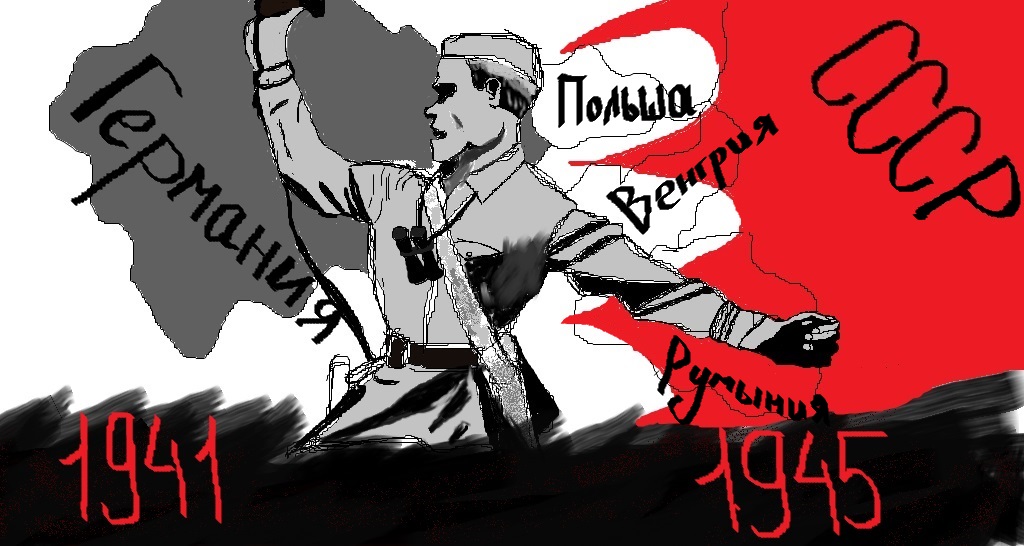 Доронин Вадим- « За Родину!»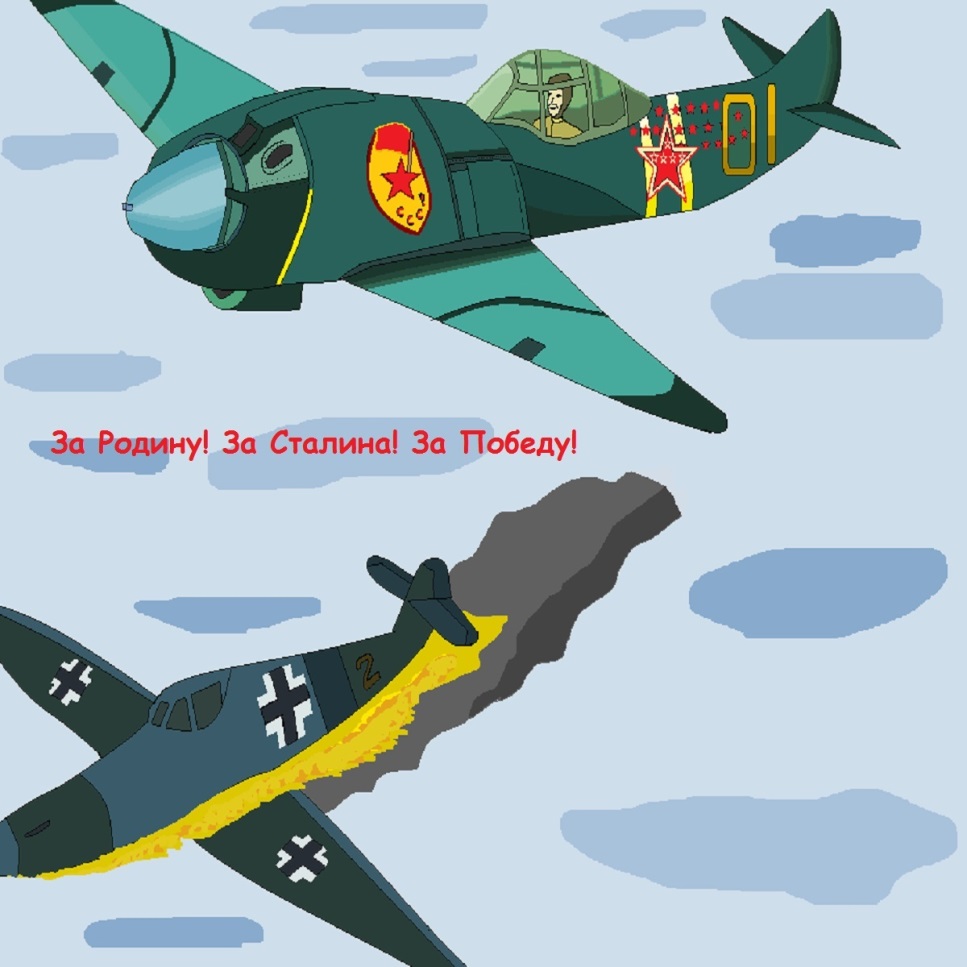 Камельтай Самат- « Мы победим!»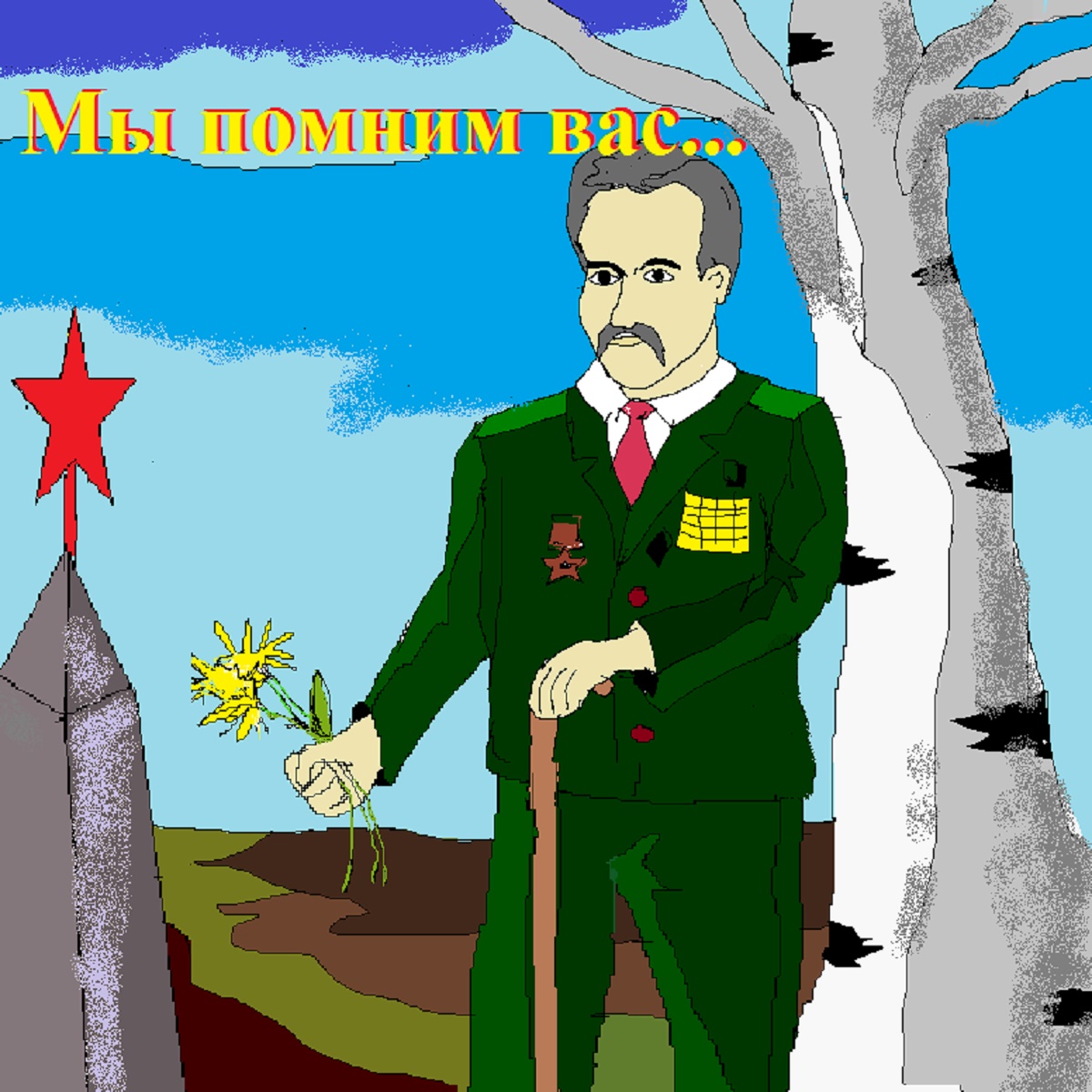 Камельтай Самат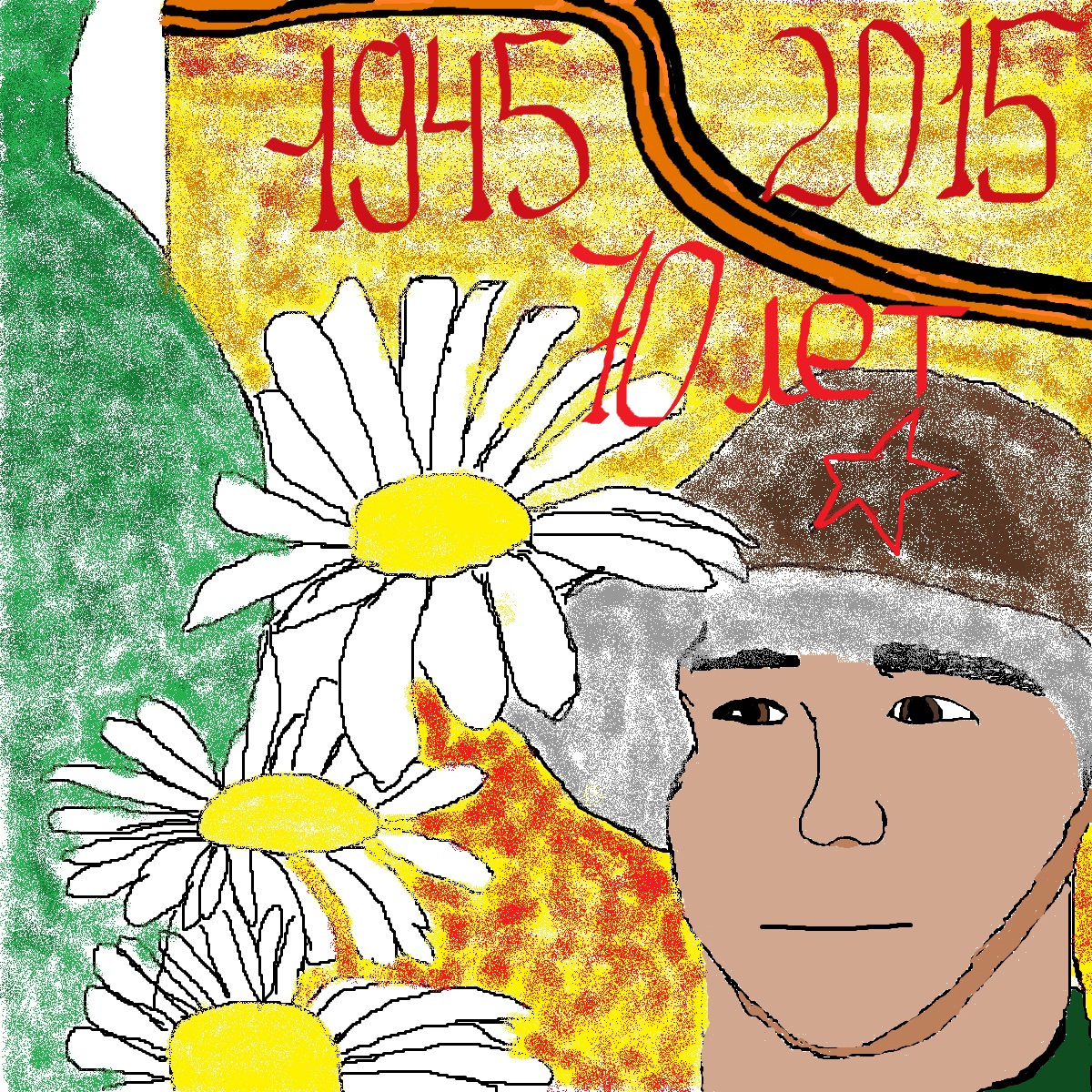 «Радость Великой Победы!» - Доронин Вадим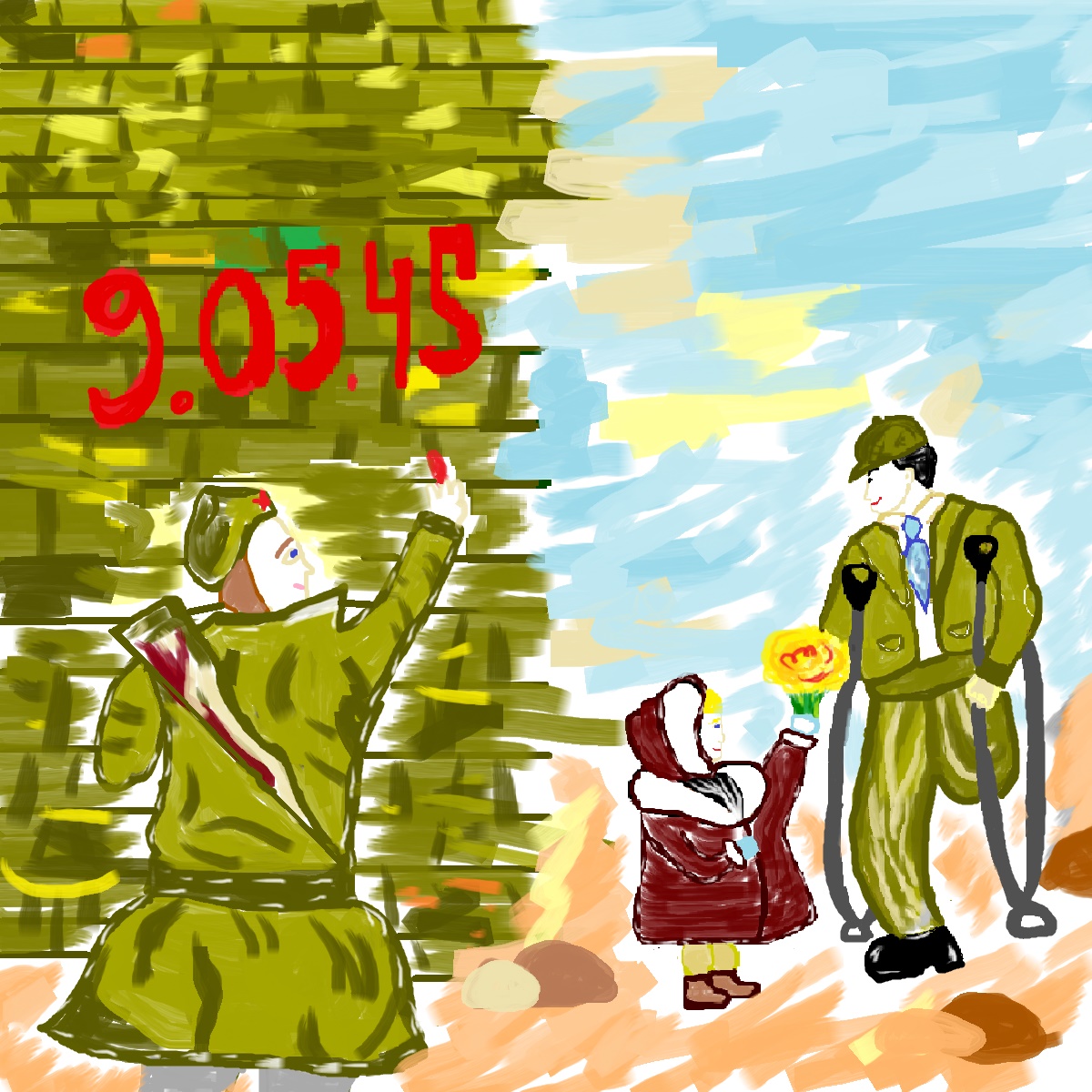 Сагит Мадина- «Слава народу-победителю!»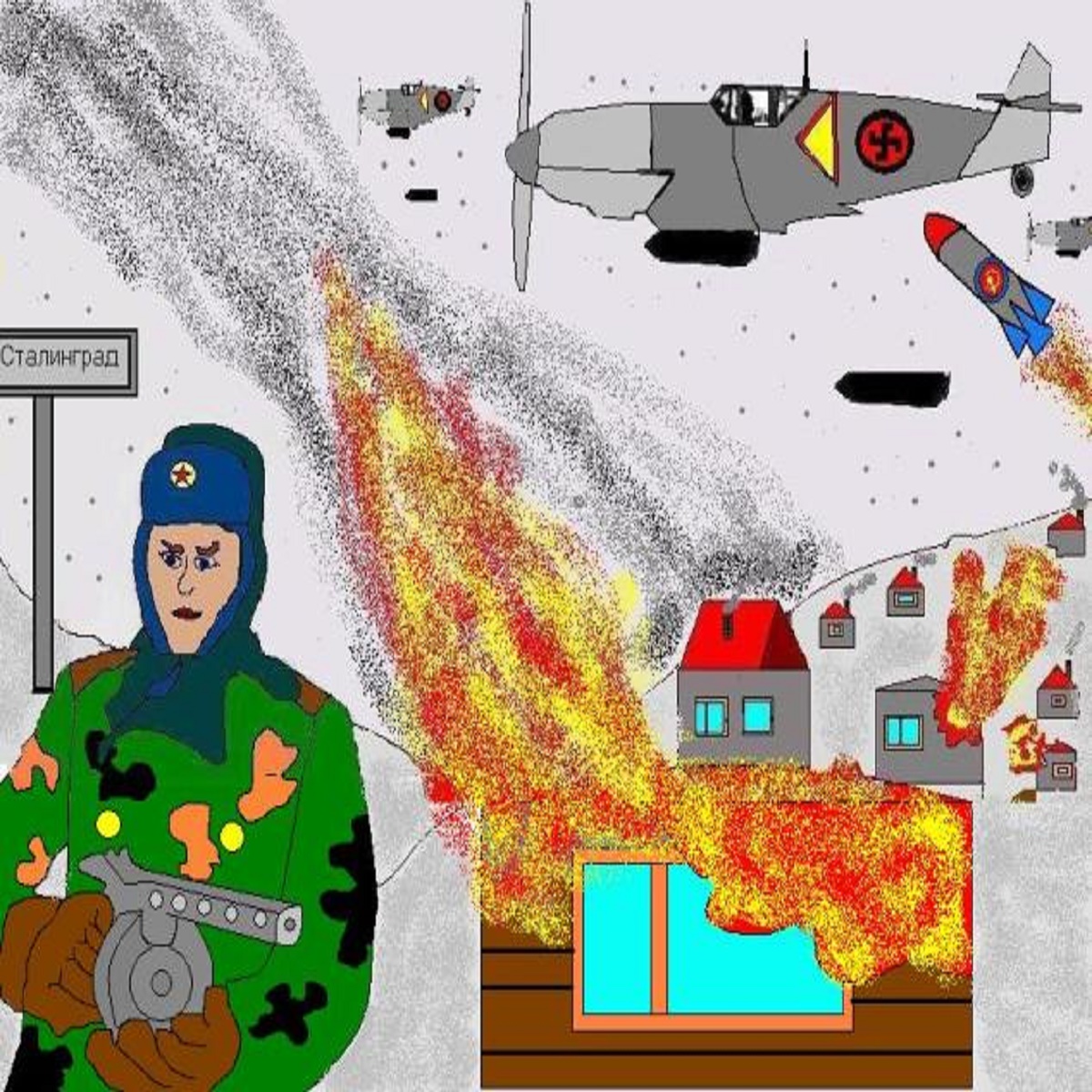 «Сталинградская битва»- Мусина Джамиля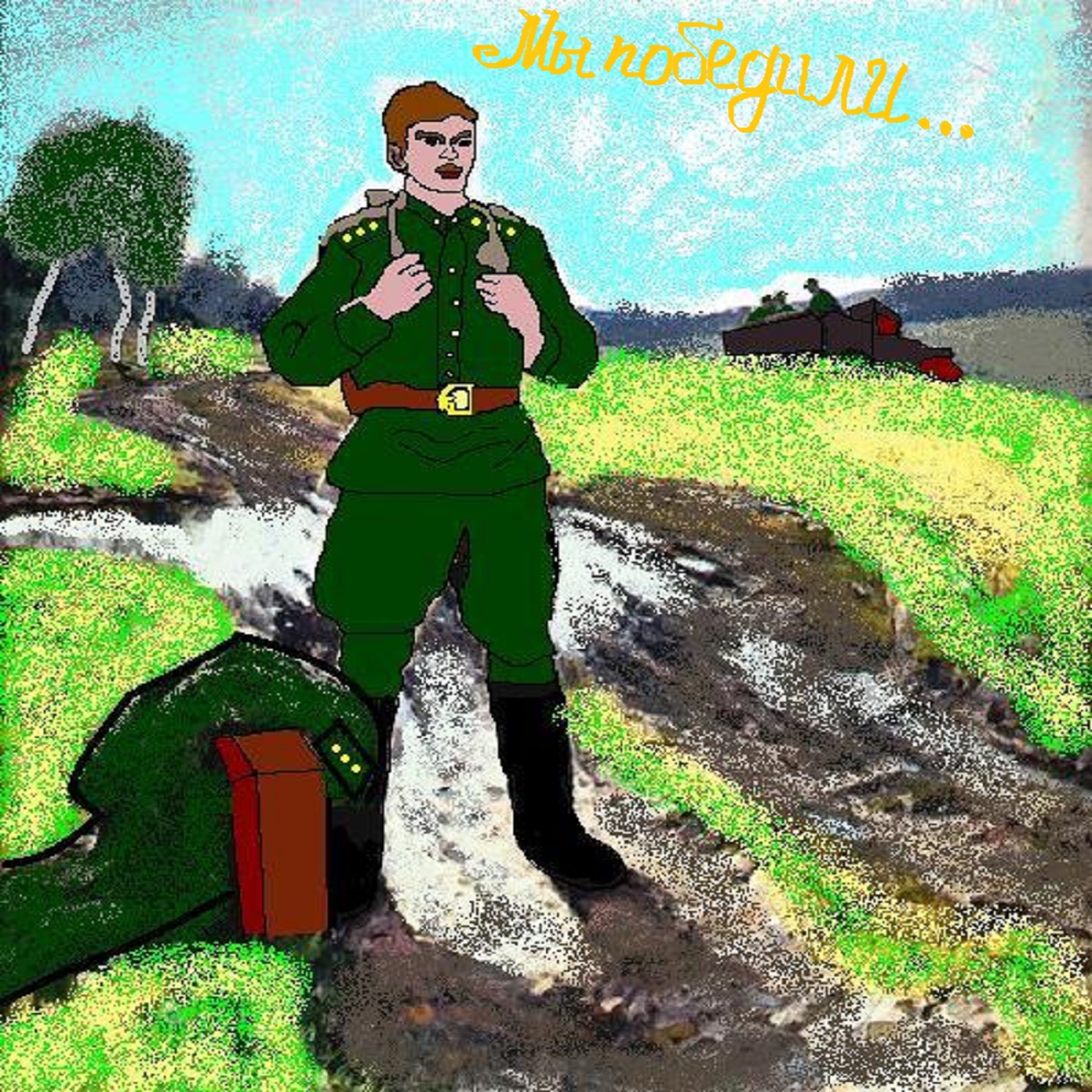 Камельтай Самат